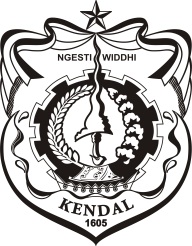 KEPALA DESA NGAMPEL WETAN KECAMATAN NGAMPEL WETANKABUPATEN KENDALPERATURAN DESA NGAMPEL WETANNOMOR 02 TAHUN 2019TENTANGKEWENANGAN DESA BERDASARKAN HAK ASAL USULDAN KEWENANGAN LOKAL BERSKALA DESADI DESA NGAMPEL WETAN KECAMATAN NGAMPEL DENGAN RAHMAT TUHAN YANG ESAKEPALA DESA NGAMPEL WETAN,BAB IKETENTUAN UMUMPasal 1Dalam Peraturan Desa ini yang dimaksud dengan :Daerah adalah Kabupaten Kendal Pemerintah Daerah adalah Bupati sebagai unsur Penyelenggaran Pemerintahan Daerah yang memimpin pelaksanaan urusan pemerintahan yang menjadi Kewenangan Daerah otonom. Bupati adalah Bupati KendalPerangkat Daerah adalah unsur pembantu Bupati dan Dewan Perwakilan Rakyat Daerah dalam penyelenggaraan Urusan Pemerintahan yang menjadi Kewengangan Pemerintah Daerah Kabupaten Kendal.Camat adalah pemimpin dan koordinator penyelenggaraan pemerintahan  di  wilayah  kerja  kecamatan  yang  dalam pelaksanaan  tugasnya  memperoleh  pelimpahan kewenangan pemerintahan dari Bupati untuk menangani sebagian urusan otonomi daerah, dan menyelenggarakan tugas umum pemerintahan.Desa adalah kesatuan masyarakat hukum yang memiliki batas  wilayah  yang  berwenang  untuk  mengatur  dan mengurus urusan pemerintahan, kepentingan masyarakat setempat  berdasarkan  prakarsa  masyarakat,  hak  asal usul, dan/atau hak tradisional yang diakui dan dihormati dalam  sistem  pemerintahan  Negara  Kesatuan  Republik Indonesia.Pemerintahan  Desa  adalah  penyelenggaraan  urusan pemerintahan  dan  kepentingan  masyarakat  setempat dalam  sistem  pemerintahan  Negara  Kesatuan  Republik Indonesia.Pemerintah  Desa  adalah  Kepala  Desa  dibantu  Perangkat Desa sebagai unsur penyelenggara Pemerintahan Desa.Badan Permusyawaratan Desa atau yang disebut dengan nama lain adalah lembaga yang melaksanakan fungsi pemerintahan yang anggotanya merupakan wakil dari penduduk desa berdasarkan keterwakilan wilayah dan ditetapkan secara demokratis; Kepala  Desa  adalah  pejabat  Pemerintah  Desa  yang mempunyai  wewenang,  tugas  dan  kewajiban  untuk menyelenggarakan  rumah  tangga  Desanya  dan melaksanakan  tugas  dari  Pemerintah  dan  Pemerintah Daerah.Kewenangan Desa adalah kewenangan yang dimiliki Desa meliputi  kewenangan  berdasarkan  hak  asal  usul, kewenangan  lokal  berskala  Desa,  kewenangan  yang ditugaskan  oleh  Pemerintah,  Pemerintah  Provinsi,  atau Pemerintah  Kabupaten  serta  kewenangan  lain  yang ditugaskan  oleh  Pemerintah,  Pemerintah  Provinsi,  atau Pemerintah  Kabupaten  sesuai  dengan  ketentuan peraturan perundang-undangan.Kewenangan berdasarkan hak asal usul adalah hak yang merupakan warisan yang masih hidup dan prakarsa Desa atau  prakarsa  masyarakat  Desa  sesuai  dengan perkembangan kehidupan masyarakat.Kewenangan  lokal  berskala  desa  adalah  kewenangan untuk mengatur dan mengurus kepentingan masyarakat Desa  yang  telah  dijalankan  oleh  Desa  atau  mampu  dan  efektif  dijalankan  oleh  Desa  atau  yang  muncul karena perkembangan Desa dan prakarsa masyarakat Desa.Pelaksanaan  Pembangunan  Desa  adalah  upaya peningkatan  kualitas  hidup  dan  kehidupan  untuk sebesar-besarnya kesejahteraan masyarakat Desa.Pembinaan  Kemasyarakatan  Desa  adalah  upaya peningkatan kapasitas kelompok sosial masyarakat Desa agar tercipta stabilitas dan kondusivitas wilayah Desa.Pemberdayaan  Masyarakat  Desa  adalah  upaya mengembangkan  kemandirian  dan  kesejahteraan masyarakat  dengan  meningkatkan  pengetahuan,  sikap, ketrampilan,  perilaku,  kemampuan,  kesadaran,  serta memanfaatkan sumber daya melalui penetapan kebijakan, program,  kegiatan,  dan  pendampingan  yang  sesuai dengan  esensi  masalah  dan  prioritas  kebutuhan masyarakat desa.Peraturan  Desa  adalah  peraturan  perundang-undangan yang  ditetapkan  oleh  Kepala  Desa  setelah  dibahas  dan disepakati bersama Badan Permusyawaratan Desa.Rencana Kerja Pemerintah Desa, yang selanjutnya disebut RKP  Desa,  adalah  dokumen  perencanaan  desa  untuk periode 1 (satu) tahun.Anggaran Pendapatan dan Belanja Desa, yang selanjutnya disingkat  APB  Desa,  adalah  rencana  keuangan  tahunan Pemerintahan Desa.BAB II
RUANG LINGKUPPasal 2Ruang lingkup yang diatur dalam Peraturan Desa ini meliputi :Kewenangan Desa berdasarkan hak asal usul;Kewenangan lokal beskala desa, danMekanisme penyelenggaraan Desa berdasarkan hak asal usul dan kewenangan lokal berskala desa BAB III
KEWENANGAN DESA BERDASARKAN ASAL USULPasal 3Kriteria kewenangan desa berdasarkan asal usul sebagaimana dimaksud dalam pasal 2 huruf a, meliputi :Merupakan warisan sepanjang masih hidup;Sesuai perkembangan masyarakat;  danSesuai prinsip Negara Kesatuan Republik Indonesia.Pasal 4Kewenangan Desa berdasrkan hak asal usul sebagaimana dimaksud pasal 3 , paling sedikit terdiri atas :Sistem organisasi masyarakat adat;Pembinaan kelembagaan masyarakat;Pembinaan lembaga dan hukum adat;Pengelolaan tanah kas desa; danPengembangan peran masyarakat desa.Pasal 5Hasil  identifikasi  dan  inventarisasi  kewenangan  Desa berdasarkan  hak  asal  usul  sebagaimana    dimaksud  dalam Pasal 4, terdiri dari :pembinaan  dan  pelestarian  kesenian  lokal  desa  dan  adat istiadat lokal Desa;pelaksanaan  peringatan  dan  perayaan  adat  tradisi  lokal Desa;penyelesaian  sengketa  antar  masyarakat  Desa  di  luar pemilikan hak-hak perdata;pencatatan  dan  inventarisasi  kepemilikan  hak  atas  tanah di Desa;pengamanan  penetapan  batas  pemilikan  tanah masyarakat;pendayagunaan  tanah-tanah  Desa  untuk  peningkatan pendapatan asli Desa sendiri;peningkatan upaya gotong royong masyarakat Desa;pengelolaan pemakaman Desa dan petilasan; danpembinaan rembug-rembug Desa.BAB IVKEWENANGAN LOKAL BERSKALA DESA Pasal 6Kriteria kewenangan lokal berskala Desa sebagaimana dimaksud pasal 2 huruf b , meliputi :sesuai kepentingan masyarakat Desa;telah dijalankan oleh Desa;mampu dan efektif dijalankan oleh Desa;muncul  karena  perkembangan  Desa  dan  prakarsa masyarakat desa; program  atau  kegiatan  sektor  yang  telah  diserahkan  ke Desa.Pasal 7Kewenangan lokal berskala desa sebagaimana dimaksud dalam pasal 6 , terdiri dari :Pengelolaan jaringan irigasi;Pengelolaan lingkungan permukiman masyarakat desa;Pembinaan kesehatan masyarakat dan pengelolaan pos pelayanan terpadu;Pengembangan olah raga, seni dan budaya;Pembuatan jalan desa antar permukiman ke wilayah pertanian;Pengelolaan perpustakaan desa dan taman bacaan;Pasal 8Hasil identifikasi  dan  inventarisasi  kewenangan  lokal berskala Desa, terdiri dari :pembinaan  dan  peningkatan  kesejahteraan  aparatur desa dan kelembagaan desa yang meliputi :Penetapan penghasilan tetap, tunjangan dan pendapatan lain yang sah aparatur pemdes;Peningkatan Tambahan Penghasilan Kepala Desa dan Perangkat Desa melalui pengolahan tanah Bengkok;Pengaturan operasional penyelenggaraan Pemerintah Desa;Penetapan tunjangan dan operasional BPD;Penetapan jaminan kesehatan, jaminan ketenaga kerjaan bagi kepala desa dan perangkat desa;Pemilihan kepala desa;Pengangkatan dan pemberhentian perangkat desa;Pembentukan Badan Permusyawaratan Desa;Pendidikan dan pelatihan kepala desa dan perangkat Desa;Pendidikan dan pelatihan anggota BPD;Pelaksanaan bimbingan teknis aparatur pemerintah desa;Penetapan insentif dan operasional RT/RW;Penetapan insentif penjaga balai desaPenetapan insentif petugas perawatan jenazahPembinaan dan peningkatan tunjangan lembaga desaPembinaan dan peningkatan tunjangan lembaga desa;Pengelolaan administrasi desa meliputi kegiatan :Pelayanan administrasi umum dan kependudukan;Penyusunan profil desaPenyuluhan dan penyadaran masyarakat tentang kependudukan dan catatan sipilPenyelenggaraan musyawarah  perencanaan pembangunan desaPenyusunan dokumen perencanaan desa;Penataan arsip pemerintah desa;Penataan keuangan pemerintah desa;Penyusunan peraturan –peraturan di Desa;Penetapan dan penegasan batas desa;Pemberian izin penggunaan  gedung pertemuan  atau balai desa;Penyusunan dan pengelolaan data  tanah di Desa;Penetapan organisasi pemerintah desa;Penyusunan dan pengelolaan data  penduduk desaPenyelenggaraan kerjasama antar desaPenyelenggaraan musyawarah  perencanaan pembangunan desa;Penyelenggaraan musyawarah desa;Fasilitasi sertifikasi tanah untuk masyarakat miskinpengadaan, pengembangan, pemeliharaan aset Desa; kegiatannya meliput :Pembangunan  atau rehabilitasi kantor pemerintah desa;Pembangunan atau rehabilitasi balai desa;Pembangunan atau rehabilitasi sekretariat BPD;Pembelian atau pemeliharaan inventaris, peralatan kantor pemerintah desaPengadaan tanah untuk desa;Pensertifikatan tanah kas desa;Penyusunan dan pengelolaan data aset desa;Peningkatan pelayanan kesehatan berskala desa, meliputi :Peningkatan pelayanan PKD, Posyandu Balita dan Posyandu Lansia;Pemberian makanan tambahan bagi anak Balita dan Lansia;Peningkatan Pengadaan dan pengembangan dan pemeliharaan sistem komunikasi dan informatika di desa;dan pelayanan Keluarga BerencanaPeningkatan Pendidikan Non Formal di desa meliputi :Pembinaan dan pengelolaan Pendidikan Anak Usia Dini melalui Kelompok Bermain dan Taman Kanak-Kanak;Pembinaan dan pengelolaan pendidikan keagamaan di tingkat Desa;Pengelolaan Lingkungan berskala desa yang meliputi penelolaan sampah dan penyuluhan lingkungan;Pengelolaan sanitasi lingkungan meliputi pembangunan WC Umum , jamban keluarga dan normailsasi saluran pembuangan air (SPAL)Pembinaan keagamaan , ketenteraman, ketertiban  Desa meliputi pembinaan Linmas dan pembangunan PoskamlingPembinaan pemuda dan olah raga meliputi pembinaan Karang Taruna, kelompok kesenian, kelompok olah raga dan peningkatan kegiatan olahraga;Pembangunan di sektor pertanian berskala desa meliputi kegiatan pembanguna saluran irigasi, normalisasi saluran irigasi, pembinaan kelompok tani, Pemberdayaan perempuan, perlindungan anak dan keluarga dengan kegiatan berupa pemberdayaan kegiatan PKK;Pengembangan UMKM berskala desa, kegiatannya meliputi :Pengembangan kegiatan usaha peingkatan keluarga ( UPPK )Pengembangan home industri khas desa.Pengembangan kegiatan Usaha Peningkatan Pendapatan Keluarga (UPPK);Pengembangan home industri khas desa berupa kerai;Pengembangan dan pendayagunaan teknologi tepat guna;Pengelolaan dan pengembangan usaha BUMDesa dan atau BUMDesa  Bersama yang difokuskan pada pengembangan usaha layanan jasa;Penanggulangan Bencana Alam dan kejadian luar biasa.BAB VMEKANISME PELAKSANAAN KEWENANGAN DESABERDASARKAN ASAL USUL DAN KEWENANGAN LOKAL BERSKALA DESAPasal 9Pemerintah  Desa melaksanakan  sosialisasi  dan penyuluhan  tentang  kewenangan  berdasarkan  hak  asal usul dan rincian kewenangan lokal berskala desa Lembaga Desa dan masyarakat desaBerdasarkan  hasil  sosialisasi  dan  penyuluhan sebagaimana  dimaksud  pada  ayat  (1),  Kepala Desa mengajukan  usulan  tentang  penetapan  kewenangan- kewenangan yang akan dilaksanakan.BAB VIPELAPORAN DAN PELAKSANAAN KEWENANGAN DESAPasal 10Kewengangan Desa yang telah ditetapkan menjadi Peraturan Desa menjadi  dasar  untuk  merencanakan  kegiatan  yang ditetapkan dalam RKPDesa dan APBDesa;Laporan  pelaksanaan  kewenangan  desa  yang  diuraikan dalam bentuk kegiatan sebagaimana dimaksud pada ayat (1) disampaikan oleh Kepala Desa kepada Bupati melalui Camat paling sedikit 1 (satu) kali dalam satu tahun atau sesuai kebutuhan;Laporan  pelaksanaan  kewenangan  desa  sebagaimana dimaksud  pada  ayat  (2)  menjadi  dasar  laporan  Bupati yang disampaikan kepada Gubernur.BAB VIIPEMBIAYAANPasal 11Pembiayaan  pelaksanaan  kewenangan  Desa  berdasarkan hak  asal  usul  dan  kewenangan  lokal  berskala  Desa dibebankan pada APBDesa.BAB VIIIKETENTUAN LAIN-LAINPasal 12Desa  dapat  melaksanakan  pungutan  dalam  rangka peningkatan  pendapatan  asli  desa  sesuai  dengan kewenangan  desa  yang  ditetapkan  dengan  Peraturan Desa;Ketentuan  pungutan  desa  sebagaimana  dimaksud  pada ayat  (1)  diatur  lebih  lanjut  dalam  Peraturan  Bupati tersendiri.BAB IXKETENTUAN PENUTUPPasal 13Peraturan  Desa ini  mulai  berlaku  pada  tanggal diundangkan.Agar  setiap  orang  mengetahuinya,  memerintahkan pengundangan Peraturan Desa ini dengan penempatannya dalam Lembaran Desa Ngampel Wetan.   Ditetapkan di : Ngampel Wetan   Pada tanggal: 13 Pebruari 2019KEPALA DESA NGAMPEL WETAN,      SUGENGDiundangkan di Desa Ngampel WetanPada tanggal 13 Pebruari 2019Sekretaris DesaMARDIYONO,S.PdLembaran Desa Ngampel Wetan Tahun 2019 Nomor 02	KEPUTUSAN BADAN PERMUSYAWARATAN DESA DESA NGAMPEL WETAN KECAMATAN NGAMPEL NOMOR : 140/01/2019TENTANG KESEPAKATAN RANCANGAN PERATURAN DESA MENGENAIDAFTAR KEWENANGAN DESA BERDASARKAN ASAL USUL DAN KEWENANGAN LOKAL BERSKALA DESABADAN PERMUSYAWARATAN DESA NGAMPEL WETAN,							Ditetapkan di NGAMPEL WETAN							Pada tanggal, 13 Pebruari 2019							BADAN PERMUSYAWARATAN DESA							              DESA NGAMPEL WETAN									  KETUA								          ABDUL MALIKBERITA ACARA KESEPAKATAN BERSAMAKEPALA DESA DAN BPDNomor :  02/DS-NGAMPEL WETAN/2019Nomor :  01/BPD -NGAMPEL WETAN /2019KESEPAKATAN BERSAMA KEPALA DESA DAN BPD DESA NGAMPEL WETANTENTANGDAFTAR KEWENANGAN DESA BERDASARKAN ASAL USUL DANKEWENANGAN LOKAL BERSKALA DESAPada hari ini Rabu tanggal tiga belas bulan Pebruari  Tahun Dua Ribu Sembilan  belas kami yang bertanda tangan di bawah ini :SUGENG	:	Kepala Desa Ngampel Wetan dalam hal ini bertindak untuk dan atas nama Pemerintah Desa Pemantang selanjutnya disebut PIHAK PERTAMAABDUL MALIK	:	Ketua / Wakil Ketua / Anggota BPD Desa Ngampel Wetan  dalam hal ini bertindak untuk dan atas nama Badan Permusyawaratan Desa (BPD) Desa Ngampel Wetan selanjutnya disebut PIHAK KEDUAMenyatakan bahwa :1. 	PIHAK KEDUAtelah membahas dan menyepakati Rancangan Peraturan Desa tentang Daftar Kewenangan Desa berdasarkan Asal Usul dan Kewenangan Lokal Berskala Desa yang telah diajukan PIHAK PERTAMA, dengan penyesuaian dan perubahan sebagaimana tertuang pada catatan yang terlampir Berita Acara ini2.	PIHAK PERTAMA dapat menerima dengan baik penyesuaian dan perubahan Rancangan Peraturan Desa tentang Daftar Kewenangan Desa berdasarkan Asal Usul dan Kewenangan Lokal Berskala Desa sebagaimana tertuang pada catatan yang terlampir Berita Acara ini3.	PIHAK PERTAMA akan menyelesaikan perubahan dan koreksi atas Rancangan Peraturan Desa tentang Daftar Kewenangan Desa berdasarkan Asal Usul dan Kewenangan Lokal Berskala Desa selaras dengan penyesuaian dan perubahan sebagaimana tertuang pada catatan yang terlampir Berita Acara ini selambat-lambatnya sebelum 3 (tiga) hari kerja setelah tanggal ditandatangani Berita Acara ini.4.	PIHAK PERTAMA akan menyampaikan kepada Camat NGAMPEL  untuk mendapat evaluasi selambat-lambatnya 6 (enam) hari kerja setelah tanggal ditandatangani Berita Acara iniDemikianlah Berita Acara ini dibuat dan ditandatangani oleh kedua belah pihak dalam rangkap 2 (dua) untuk dapat dipergunakan sebagaimana mestinya	BERITA ACARA MUSYAWARAH DESAPEMBAHASAN BPD TERHADAP DAFTAR KEWENANGAN DESABERDASARKAN ASAL USUL DAN KEWENANGAN LOKALBERSKALA DESAPada hari ini Rabu tanggal Tiga belas Bulan Pebruari  Tahun Dua ribu sembilan belas, bertempat di desa Ngampel Wetan , Kecamatan Ngampel Kabupaten Kendal  dengan dihadiri  oleh Ketua, Anggota Badan permusyawaratan Desa, Kepala Desa dan perangkat Desa serta Tokoh masyarakat, Tokoh Agama, Tokoh Pemuda Karang Taruna serta Organisasi Wanita dalam rangka membahas Daftar Kewenangan Desa berdasarkan asal usul dan Kewenangan Lokal berskala desa. Dalam Rapat tersebut telah diperoleh kata sepakat mengenai pokok-pokok hasil musyawarah dengan para peserta sebagai berikut :Menyepakati Daftar Kewenangan Desa berdasarkan asal usul dengan rincian sebagai berikut :Pengelolaan jaringan irigasi;Pengelolaan lingkungan permukiman masyarakat desa;Pembinaan kesehatan masyarakat dan pengelolaan pos pelayanan terpadu;Pengembangan olah raga, seni dan budaya;Pembuatan jalan desa antar permukiman ke wilayah pertanian;Pengelolaan perpustakaan desa dan taman bacaan;Menyepakati Daftar Kewenangan Lokal berskala Desa dengan rincian sebagai berikut : .Pembinaan  dan  peningkatan  kesejahteraan  aparatur desa dan kelembagaan desaPembinaan dan peningkatan tunjangan lembaga desaPengelolaan administrasi desapengadaan, pengembangan, pemeliharaan aset DesaPeningkatan pelayanan kesehatan melalui PKD, Posyandu Balita dan Posyandu LansiaPemberian makanan tambahan bagi anak Balita dan Lansia;Peningkatan dan pelayanan Keluarga BerencanaPembinaan dan pengelolaan Pendidikan Anak Usia Dini melalui Kelompok Bermain dan Taman Kanak-KanakPembinaan dan pengelolaan pendidikan keagamaan di tingkat DesaPengelolaan Lingkungan berskala desa yang meliputi penelolaan sampah dan penyuluhan lingkunganPengelolaan sanitasi lingkungan meliputi pembangunan WC Umum dan normailsasi saluran pembuangan air (SPALPengadaan dan pengembangan dan pemeliharaan sistem komunikasi dan informatika di desaPembinaan keagamaan , ketenteraman, ketertiban  Desa meliputi pembinaan Linmas dan pembangunan PoskamlingPembinaan pemuda dan olah raga meliputi pembinaan Karang Taruna, kelompok kesenian, kelompok olah raga dan peningkatan kegiatan olahragaPembangunan di sektor pertanian berskala desa meliputi kegiatan pembanguna saluran irigasi, normalisasi saluran irigasi, pembinaan kelompok taniPemberdayaan perempuan melalui kegiatan PKKPengembangan UMKM di tingkat DesaPengembangan kegiatan Usaha Peningkatan Pendapatan Keluarga (UPPK)Pengembangan home industri khas desa berupa keraiPengembangan dan pendayagunaan teknologi tepat gunaPengelolaan dan pengembangan usaha BUMDesa dan atau BUMDesa  Bersama yang difokuskan pada pengembangan usaha layanan jasaPenanggulangan Bencana Alam dan kejadian luar biasaDemikian Berita Acara Rapat Badan Permusyawaratan Desa ini dibuat untuk dipergunakan sebagaimana mestinya.BADAN PERMUSYAWARATAN DESA (BPD)DESA NGAMPEL WETANKetua / Anggota		: ABDUL MALIK	(……………………)Wakil Ketua/Anggota		:	H.MANSYUR,A.Md	(……………………)Sekretaris / Anggota		:	SUKAMTO	(……………………)Anggota		:	MUHROJI	(……………………)Anggota		:	ARIFIN	(……………………)Anggota 		:	SHOLIKIN	(……………………)Anggota		: WURYANTO	(……………………)Menimbang:bahwa untuk melaksanakan ketentuan Pasal 10 ayat (1) Peraturan Bupati Kendal Nomor 50 Tahun 2018 tentang Daftar Kewenangan Desa berdasarkan asal usul dan Kewenaangan Lokal Berskala Desa, perlu menetapkan Peraturan Desa tentang Kewenangan Desa berdasarkan asal usul dan Kewenangan lokal Berskala Desa.Mengingat      : 1.	Undang-Undang Nomor 13 Tahun 1950 tentang Pembentukan Daerah-daerah Kabupaten dalam  Lingkungan Propinsi Jawa Tengah sebagaimana telah diubah dengan Undang-Undang Nomor 9 Tahun 1965 tentang Pembentukan Daerah Tingkat II Batang dengan Mengubah Undang-Undang Nomor 13 Tahun 1950 tentang Pembentukan Daerah-daerah Kabupaten dalam Lingkungan Propinsi Jawa Tengah (Lembaran Negara Republik Indonesia Tahun 1965 Nomor 52, Tambahan Lembaran Negara Republik Indonesia Nomor 2757);Undang-Undang Nomor 12 Tahun 2011 tentang Pembentukan Peraturan Perundang-undangan  (Lembaran Negara Republik Indonesia Tahun 2011 Nomor 82, Tambahan Lembaran Negara Republik Indonesia  Nomor 5234);Undang-Undang Nomor 6  Tahun 2014 tentang Desa (Lembaran Negara tahun Republik Indonesia Tahun 2014 Nomor 7, Tambahan Lembaran Negara Republik Indonesia Nomor 5495);Undang-Undang Nomor 23 Tahun 2014 tentang Pemerintahan Daerah (Lembaran Negara Republik Indonesia Tahun 2014 Nomor 244, Tambahan Lembaran Negara Republik Indonesia Nomor 5587) sebagaimana telah diubah dengan Undang-Undang Nomor 2 Tahun 2015 tentang Penetapan Peraturan Pemerintah Pengganti Undang-Undang Nomor 2 Tahun 2014 tentang Perubahan Atas Undang-Undang Nomor 23 Tahun 2014 tentang Pemerintahan Daerah Menjadi Undang-Undang (Lembaran Negara Republik Indonesia Tahun 2015 Nomor 24, Tambahan Lembaran Negara Republik Indonesia Nomor 5657); Peraturan Pemerintah Nomor 32 Tahun 1950 tentang Penetapan Mulai Berlakunya Undang-Undang 1950 Nomor 12, 13, 14 dan 15  dari Hal Pembentukan Daerah-daerah Kabupaten di Jawa Timur/Tengah/ Barat dan Daerah Istimewa Yogyakarta;Peraturan Pemerintah Nomor 16 Tahun 1976 tentang Perluasan Kotamadya Daerah Tingkat II Semarang (Lembaran Negara Republik Indonesia Tahun 1976 Nomor 25, Tambahan Lembaran Negara Republik Indonesia Nomor 3079);Peraturan Pemerintah Nomor 43 Tahun 2014 tentang Peraturan Pelaksanaan Undang Undang Nomor 6 tahun 2014 tentang Desa (Lembaran Negara Republik Indonesia Tahun 2014 Nomor 213, Tambahan Lembaran Negara Republik Indonesia Nomor 5539) sebagaimana telah diubah dengan Peraturan Pemerintah Nomor 47 Tahun 2015 tentang Perubahan Atas Peraturan Pemerintah Nomor 43 Tahun 2014 tentang Peraturan Pelaksanaan Undang Undang Nomor 6 tahun 2014 tentang Desa (Lembaran Negara Republik Indonesia Tahun 2015 Nomor 157);Peraturan Presiden Nomor 87 Tahun 2014 tentang Peraturan Pelaksanaan Undang-undang Nomor 12 Tahun 2012 tentang Pembentukan Peraturan Perundang-undangan (Berita Negara Republik Indonesia Tahun 2014 Nomor 199);Peraturan Menteri Dalam Negeri Nomor 111 Tahun 2014 tentang Pedoman Teknis Penyusunan Peraturan di Desa (Berita Negara Republik Indonesia Tahun 2014 Nomor 2091);Peraturan Menteri Dalam Negeri Nomor 80 Tahun 2015 tentang Pembentukan Produk Hukum Daerah  (Berita Negara Republik Indonesia Tahun 2015 Nomor 2036);Peraturan Menteri Dalam Negeri Nomor 44 Tahun 2016 tentang Kewenangan Desa (Berita Negara Republik Indonesia Tahun 2016 Nomor 1037);Peraturan Daerah Kabupaten Kendal Nomor 1 Tahun 2016 tentang Penetapan Desa di Kabupaten Kendal (Lembaran Daerah kabupaten Kendal Tahun 2016 Nomor 1 Seri E, Tambahan Lembaran daerah Kabupaten Kendal Nomor 152); Peraturan Bupati Kendal Nomor 50 Tahun 2018 tentang Daftar Kewenangan Desa Berdasarkan Hak Asal Usul dan Kewenangan Lokal Berskala Desa  (Berita Daerah Kabupaten Kendal Tahun 2018 Nomor 50);Dengan Kesepakatan BersamaBADAN PERMUSYAWARATAN DESA NGAMPEL WETANDenganKEPALA DESA NGAMPEL WETANMEMUTUSKANMengingat      : 1.	Undang-Undang Nomor 13 Tahun 1950 tentang Pembentukan Daerah-daerah Kabupaten dalam  Lingkungan Propinsi Jawa Tengah sebagaimana telah diubah dengan Undang-Undang Nomor 9 Tahun 1965 tentang Pembentukan Daerah Tingkat II Batang dengan Mengubah Undang-Undang Nomor 13 Tahun 1950 tentang Pembentukan Daerah-daerah Kabupaten dalam Lingkungan Propinsi Jawa Tengah (Lembaran Negara Republik Indonesia Tahun 1965 Nomor 52, Tambahan Lembaran Negara Republik Indonesia Nomor 2757);Undang-Undang Nomor 12 Tahun 2011 tentang Pembentukan Peraturan Perundang-undangan  (Lembaran Negara Republik Indonesia Tahun 2011 Nomor 82, Tambahan Lembaran Negara Republik Indonesia  Nomor 5234);Undang-Undang Nomor 6  Tahun 2014 tentang Desa (Lembaran Negara tahun Republik Indonesia Tahun 2014 Nomor 7, Tambahan Lembaran Negara Republik Indonesia Nomor 5495);Undang-Undang Nomor 23 Tahun 2014 tentang Pemerintahan Daerah (Lembaran Negara Republik Indonesia Tahun 2014 Nomor 244, Tambahan Lembaran Negara Republik Indonesia Nomor 5587) sebagaimana telah diubah dengan Undang-Undang Nomor 2 Tahun 2015 tentang Penetapan Peraturan Pemerintah Pengganti Undang-Undang Nomor 2 Tahun 2014 tentang Perubahan Atas Undang-Undang Nomor 23 Tahun 2014 tentang Pemerintahan Daerah Menjadi Undang-Undang (Lembaran Negara Republik Indonesia Tahun 2015 Nomor 24, Tambahan Lembaran Negara Republik Indonesia Nomor 5657); Peraturan Pemerintah Nomor 32 Tahun 1950 tentang Penetapan Mulai Berlakunya Undang-Undang 1950 Nomor 12, 13, 14 dan 15  dari Hal Pembentukan Daerah-daerah Kabupaten di Jawa Timur/Tengah/ Barat dan Daerah Istimewa Yogyakarta;Peraturan Pemerintah Nomor 16 Tahun 1976 tentang Perluasan Kotamadya Daerah Tingkat II Semarang (Lembaran Negara Republik Indonesia Tahun 1976 Nomor 25, Tambahan Lembaran Negara Republik Indonesia Nomor 3079);Peraturan Pemerintah Nomor 43 Tahun 2014 tentang Peraturan Pelaksanaan Undang Undang Nomor 6 tahun 2014 tentang Desa (Lembaran Negara Republik Indonesia Tahun 2014 Nomor 213, Tambahan Lembaran Negara Republik Indonesia Nomor 5539) sebagaimana telah diubah dengan Peraturan Pemerintah Nomor 47 Tahun 2015 tentang Perubahan Atas Peraturan Pemerintah Nomor 43 Tahun 2014 tentang Peraturan Pelaksanaan Undang Undang Nomor 6 tahun 2014 tentang Desa (Lembaran Negara Republik Indonesia Tahun 2015 Nomor 157);Peraturan Presiden Nomor 87 Tahun 2014 tentang Peraturan Pelaksanaan Undang-undang Nomor 12 Tahun 2012 tentang Pembentukan Peraturan Perundang-undangan (Berita Negara Republik Indonesia Tahun 2014 Nomor 199);Peraturan Menteri Dalam Negeri Nomor 111 Tahun 2014 tentang Pedoman Teknis Penyusunan Peraturan di Desa (Berita Negara Republik Indonesia Tahun 2014 Nomor 2091);Peraturan Menteri Dalam Negeri Nomor 80 Tahun 2015 tentang Pembentukan Produk Hukum Daerah  (Berita Negara Republik Indonesia Tahun 2015 Nomor 2036);Peraturan Menteri Dalam Negeri Nomor 44 Tahun 2016 tentang Kewenangan Desa (Berita Negara Republik Indonesia Tahun 2016 Nomor 1037);Peraturan Daerah Kabupaten Kendal Nomor 1 Tahun 2016 tentang Penetapan Desa di Kabupaten Kendal (Lembaran Daerah kabupaten Kendal Tahun 2016 Nomor 1 Seri E, Tambahan Lembaran daerah Kabupaten Kendal Nomor 152); Peraturan Bupati Kendal Nomor 50 Tahun 2018 tentang Daftar Kewenangan Desa Berdasarkan Hak Asal Usul dan Kewenangan Lokal Berskala Desa  (Berita Daerah Kabupaten Kendal Tahun 2018 Nomor 50);Dengan Kesepakatan BersamaBADAN PERMUSYAWARATAN DESA NGAMPEL WETANDenganKEPALA DESA NGAMPEL WETANMEMUTUSKANMengingat      : 1.	Undang-Undang Nomor 13 Tahun 1950 tentang Pembentukan Daerah-daerah Kabupaten dalam  Lingkungan Propinsi Jawa Tengah sebagaimana telah diubah dengan Undang-Undang Nomor 9 Tahun 1965 tentang Pembentukan Daerah Tingkat II Batang dengan Mengubah Undang-Undang Nomor 13 Tahun 1950 tentang Pembentukan Daerah-daerah Kabupaten dalam Lingkungan Propinsi Jawa Tengah (Lembaran Negara Republik Indonesia Tahun 1965 Nomor 52, Tambahan Lembaran Negara Republik Indonesia Nomor 2757);Undang-Undang Nomor 12 Tahun 2011 tentang Pembentukan Peraturan Perundang-undangan  (Lembaran Negara Republik Indonesia Tahun 2011 Nomor 82, Tambahan Lembaran Negara Republik Indonesia  Nomor 5234);Undang-Undang Nomor 6  Tahun 2014 tentang Desa (Lembaran Negara tahun Republik Indonesia Tahun 2014 Nomor 7, Tambahan Lembaran Negara Republik Indonesia Nomor 5495);Undang-Undang Nomor 23 Tahun 2014 tentang Pemerintahan Daerah (Lembaran Negara Republik Indonesia Tahun 2014 Nomor 244, Tambahan Lembaran Negara Republik Indonesia Nomor 5587) sebagaimana telah diubah dengan Undang-Undang Nomor 2 Tahun 2015 tentang Penetapan Peraturan Pemerintah Pengganti Undang-Undang Nomor 2 Tahun 2014 tentang Perubahan Atas Undang-Undang Nomor 23 Tahun 2014 tentang Pemerintahan Daerah Menjadi Undang-Undang (Lembaran Negara Republik Indonesia Tahun 2015 Nomor 24, Tambahan Lembaran Negara Republik Indonesia Nomor 5657); Peraturan Pemerintah Nomor 32 Tahun 1950 tentang Penetapan Mulai Berlakunya Undang-Undang 1950 Nomor 12, 13, 14 dan 15  dari Hal Pembentukan Daerah-daerah Kabupaten di Jawa Timur/Tengah/ Barat dan Daerah Istimewa Yogyakarta;Peraturan Pemerintah Nomor 16 Tahun 1976 tentang Perluasan Kotamadya Daerah Tingkat II Semarang (Lembaran Negara Republik Indonesia Tahun 1976 Nomor 25, Tambahan Lembaran Negara Republik Indonesia Nomor 3079);Peraturan Pemerintah Nomor 43 Tahun 2014 tentang Peraturan Pelaksanaan Undang Undang Nomor 6 tahun 2014 tentang Desa (Lembaran Negara Republik Indonesia Tahun 2014 Nomor 213, Tambahan Lembaran Negara Republik Indonesia Nomor 5539) sebagaimana telah diubah dengan Peraturan Pemerintah Nomor 47 Tahun 2015 tentang Perubahan Atas Peraturan Pemerintah Nomor 43 Tahun 2014 tentang Peraturan Pelaksanaan Undang Undang Nomor 6 tahun 2014 tentang Desa (Lembaran Negara Republik Indonesia Tahun 2015 Nomor 157);Peraturan Presiden Nomor 87 Tahun 2014 tentang Peraturan Pelaksanaan Undang-undang Nomor 12 Tahun 2012 tentang Pembentukan Peraturan Perundang-undangan (Berita Negara Republik Indonesia Tahun 2014 Nomor 199);Peraturan Menteri Dalam Negeri Nomor 111 Tahun 2014 tentang Pedoman Teknis Penyusunan Peraturan di Desa (Berita Negara Republik Indonesia Tahun 2014 Nomor 2091);Peraturan Menteri Dalam Negeri Nomor 80 Tahun 2015 tentang Pembentukan Produk Hukum Daerah  (Berita Negara Republik Indonesia Tahun 2015 Nomor 2036);Peraturan Menteri Dalam Negeri Nomor 44 Tahun 2016 tentang Kewenangan Desa (Berita Negara Republik Indonesia Tahun 2016 Nomor 1037);Peraturan Daerah Kabupaten Kendal Nomor 1 Tahun 2016 tentang Penetapan Desa di Kabupaten Kendal (Lembaran Daerah kabupaten Kendal Tahun 2016 Nomor 1 Seri E, Tambahan Lembaran daerah Kabupaten Kendal Nomor 152); Peraturan Bupati Kendal Nomor 50 Tahun 2018 tentang Daftar Kewenangan Desa Berdasarkan Hak Asal Usul dan Kewenangan Lokal Berskala Desa  (Berita Daerah Kabupaten Kendal Tahun 2018 Nomor 50);Dengan Kesepakatan BersamaBADAN PERMUSYAWARATAN DESA NGAMPEL WETANDenganKEPALA DESA NGAMPEL WETANMEMUTUSKANMenetapkan:PERATURAN DESA TENTANG KEWENANGAN DESA BERDASARKAN ASAL USUL DAN KEWENANGAN LOKAL BERSKALA DESA DI DESA NGAMPEL WETAN KECAMATAN NGAMPEL KABUPATEN KENDALMenimbang:bahwa sesuai dengan ketentuan Pasal 10 ayat (2) Peraturan Peraturan Bupati Kendal Nomor 50 Tahun 2018 , bahwa Rancangan Peraturan Desa tentang Daftar Kewenangan Desa berdasarkan Asal Usul dan Kewenangan Lokal Berskala Desa di bahas bersama dengan Badan Permusyawaratan Desa;bahwa untuk melaksanakan hal diatas perlu ditetapkan dengan Keputusan BPDMengingat: Undang-Undang Nomor 13 Tahun 1950 tentang Pembentukan Daerah-daerah Kabupaten dalam  Lingkungan Propinsi Jawa Tengah sebagaimana telah diubah dengan Undang-Undang Nomor 9 Tahun 1965 tentang Pembentukan Daerah Tingkat II Batang dengan Mengubah Undang-Undang Nomor 13 Tahun 1950 tentang Pembentukan Daerah-daerah Kabupaten dalam Lingkungan Propinsi Jawa Tengah (Lembaran Negara Republik Indonesia Tahun 1965 Nomor 52, Tambahan Lembaran Negara Republik Indonesia Nomor 2757);Undang-Undang Nomor 12 Tahun 2011 tentang Pembentukan Peraturan Perundang-undangan  (Lembaran Negara Republik Indonesia Tahun 2011 Nomor 82, Tambahan Lembaran Negara Republik Indonesia  Nomor 5234);Undang-Undang Nomor 6  Tahun 2014 tentang Desa (Lembaran Negara tahun Republik Indonesia Tahun 2014 Nomor 7, Tambahan Lembaran Negara Republik Indonesia Nomor 5495);Undang-Undang Nomor 23 Tahun 2014 tentang Pemerintahan Daerah (Lembaran Negara Republik Indonesia Tahun 2014 Nomor 244, Tambahan Lembaran Negara Republik Indonesia Nomor 5587) sebagaimana telah diubah dengan Undang-Undang Nomor 2 Tahun 2015 tentang Penetapan Peraturan Pemerintah Pengganti Undang-Undang Nomor 2 Tahun 2014 tentang Perubahan Atas Undang-Undang Nomor 23 Tahun 2014 tentang Pemerintahan Daerah Menjadi Undang-Undang (Lembaran Negara Republik Indonesia Tahun 2015 Nomor 24, Tambahan Lembaran Negara Republik Indonesia Nomor 5657);Peraturan Pemerintah Nomor 32 Tahun 1950 tentang Penetapan Mulai Berlakunya Undang-Undang 1950 Nomor 12, 13, 14 dan 15  dari Hal Pembentukan Daerah-daerah Kabupaten di Jawa Timur/Tengah/ Barat dan Daerah Istimewa Yogyakarta;Peraturan Pemerintah Nomor 16 Tahun 1976 tentang Perluasan Kotamadya Daerah Tingkat II Semarang (Lembaran Negara Republik Indonesia Tahun 1976 Nomor 25, Tambahan Lembaran Negara Republik Indonesia Nomor 3079);Peraturan Pemerintah Nomor 43 Tahun 2014 tentang Peraturan Pelaksanaan Undang Undang Nomor 6 tahun 2014 tentang Desa (Lembaran Negara Republik Indonesia Tahun 2014 Nomor 213, Tambahan Lembaran Negara Republik Indonesia Nomor 5539) sebagaimana telah diubah dengan Peraturan Pemerintah Nomor 47 Tahun 2015 tentang Perubahan Atas Peraturan Pemerintah Nomor 43 Tahun 2014 tentang Peraturan Pelaksanaan Undang Undang Nomor 6 tahun 2014 tentang Desa (Lembaran Negara Republik Indonesia Tahun 2015 Nomor 157);Peraturan Presiden Nomor 87 Tahun 2014 tentang Peraturan Pelaksanaan Undang-undang Nomor 12 Tahun 2012 tentang Pembentukan Peraturan Perundang-undangan (Berita Negara Republik Indonesia Tahun 2014 Nomor 199);Peraturan Menteri Dalam Negeri Nomor 111 Tahun 2014 tentang Pedoman Teknis Penyusunan Peraturan di Desa (Berita Negara Republik Indonesia Tahun 2014 Nomor 2091);Peraturan Menteri Dalam Negeri Nomor 80 Tahun 2015 tentang Pembentukan Produk Hukum Daerah  (Berita Negara Republik Indonesia Tahun 2015 Nomor 2036);Peraturan Menteri Dalam Negeri Nomor 44 Tahun 2016 tentang Kewenangan Desa (Berita Negara Republik Indonesia Tahun 2016 Nomor 1037);Peraturan Daerah Kabupaten Kendal Nomor 1 Tahun 2016 tentang Penetapan Desa di Kabupaten Kendal (Lembaran Daerah kabupaten Kendal Tahun 2016 Nomor 1 Seri E, Tambahan Lembaran daerah Kabupaten Kendal Nomor 152);Peraturan Bupati Kendal Nomor 50 Tahun 2018 tentang Daftar Kewenangan Desa Berdasarkan Hak Asal Usul dan Kewenangan Lokal Berskala Desa  (Berita Daerah Kabupaten Kendal Tahun 2018 Nomor 50);MEMUTUSKAN :MEMUTUSKAN :MEMUTUSKAN :KESATU:Membahas Rancangan Peraturan Desa tentang Daftar Kewenangan Desa berdasarkan Asal Usul dan Kewenangan Lokal Berskala Desa  untuk ditetapkan menjadi Peraturan Desa Oleh Kepala Desa.KEDUA:Menyepakati Rancangan Peraturan Desa tentang Daftar Kewenangan Desa berdasarkan Asal Usul dan Kewenangan Lokal Berskala Desa  untuk ditetapkan menjadi Peraturan Desa.KETIGA:Kesepakatan ini berlaku mulai tanggal ditetapkan.PIHAK PERTAMA                   SUGENG              PIHAK KEDUA                ABDUL MALIK